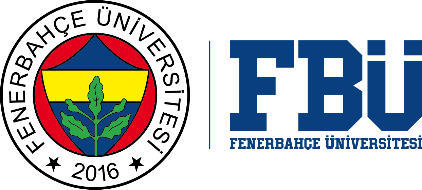 FENERBAHÇE UNIVERSITY GRADUATE SCHOOLGENERAL FORM…../…../20….Name SurnameStudent IDName of ProgramTo the Graduate School,…………………………………………………………………………………………………………………………………………………………………………………………………………………………………………………………………………………………………………………………………………………………………………………………………………………………………………………………………………………………………………………………………………………………………………………………………………………………………………………………………………………………………………………………………………………………………………………………………………………………………………………………………………………………………………Communication AddressPhone NumberEmail AddressDateSignature